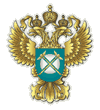 Управление  Федеральной  антимонопольной службыпо Республике  Башкортостант. 273-34-05, Факс 272-58-82,  E-mail: e-mail: to02@fas.gov.ruАНАЛИТИЧЕСКИЙ ОТЧЕТПО РЕЗУЛЬТАТАМ АНАЛИЗА РЫНКА УСЛУГ ЖИЛИЩНО-КОММУНАЛЬНОГО ХОЗЯЙСТВА (РЫНКА УПРАВЛЕНИЯ МНОГОКВАРТИРНЫМИ ДОМАМИ)Общие положения.Настоящий анализ выполнен отделом антимонопольного контроля товарных рынков Управления Федеральной антимонопольной службы по Республики Башкортостан.Методическую основу исследования составил Порядок проведения анализа и оценка состояния конкурентной среды на товарном рынке утвержденного Приказом ФАС России от 28.04.2010 № 220 «Об утверждении порядка проведения анализа состояния конкуренции на товарном рынке» (далее - Порядок) и методические рекомендации по исследованию рынков социальной сферы в целях оценки изменений состояния конкуренции в результате реализации мероприятий Стандарта развития конкуренции в субъектах Российской Федерации,  утвержденные приказом ФАС России от 23.04.2015 
№ 290/15.В качестве источников информации использовались материалы, представленные Администрациями городских округов с населением выше 100 тыс. чел. II. Определение временного интервала исследованияВсе характеристики товарного рынка определяются в пределах временного интервала 01.01.2015-01.01.2016. Первоначальная оценка товарного рынка проходит на дату 01.05.2015.Определение продуктовых границ товарного рынка.Согласно Общероссийскому классификатору продукции по видам экономической деятельности, утвержденному Постановлением Госстандарта России от 06.11.2001 № 454-ст (ред. от 31.03.2015) «О принятии и введении в действие ОКВЭД» (вместе с «ОК 029-2001 (КДЕС Ред. 1). Общероссийский классификатор видов экономической деятельности») (Введен в действие 01.01.2003) деятельность по управлению многоквартирными домами классифицируется кодом 70.32.1 «Управление эксплуатацией жилого фонда». Определение географических границ товарного рынкаВ соответствии с методическими рекомендациями ФАС России, Стандартом развития конкуренции в субъектах Российской Федерации географическими границами для изучения настоящего рынка признаются границы населенных пунктов с численностью населения более 100 тыс. жителей в Республике Башкортостан.Таким образом, географическими границами товарных рынков управления многоквартирными домами являются территории городских округов: Уфа, Стерлитамак, Салават, Нефтекамск, Октябрьский.Исследуемые товарные рынки относятся к местным рынкам.V. Определение состава хозяйствующих субъектов, действующих на товарном рынкеВ силу ч. 2 ст. 161 Жилищного кодекса Российской Федерации собственники помещений в многоквартирном доме обязаны выбрать один из  способов управления многоквартирным домом: непосредственное управление собственниками помещений в многоквартирном доме; управление товариществом собственников жилья либо жилищным кооперативом или иным специализированным потребительским кооперативом; управление управляющей организацией.Таким образом, имеются три разных способа управления многоквартирными домами. При этом услуги управления многоквартирным домом на основании соответствующего договора в силу ч. 1 ст. 162 Жилищного кодекса Российской Федерации оказывает лишь управляющая организация, действующая в данной сфере на профессиональной основе.Непосредственное управление, товарищество собственников жилья, как объединение самих собственников жилых помещений, является формой самоуправления, при которой собственники самостоятельно решают вопросы содержания, использования и распоряжения своим имуществом. Договор управления многоквартирным домом с ТСЖ и при непосредственном управлении не заключается. Следовательно, товарищество собственников жилья не оказывает услуги по управлению многоквартирным жилым домом в том смысле, который заложен в понятие «услуга»  действующим гражданским и жилищным законодательством.На основании п. 3 «Правил  предоставления  коммунальных услуг гражданам», утверждённых постановлением Правительства Российской Федерации от 23.05.2006 №307, товарищество собственников жилья может быть исполнителем только в отношении коммунальных услуг. При этом в п. 3 названных Правил определены коммунальные услуги как деятельность исполнителя коммунальных услуг по холодному водоснабжению, горячему водоснабжению, водоотведению, электроснабжению, газоснабжению и отоплению, обеспечивающая комфортные условия проживания граждан в жилых помещениях. Деятельность по управлению многоквартирным домом коммунальной услугой не является (ст. 154 Жилищного кодекса Российской Федерации).Таким образом, ТСЖ не является участником рынка оказания услуг по управлению многоквартирными домами и соответственно не является конкурентом управляющей компании на рынке по оказанию услуг по управлению многоквартирными домами. VI. Расчет объема товарного рынка и долей хозяйствующихсубъектов на рынке Таблица №1Сведения о многоквартирных домах, в которых выбран способ управления управляющей организацией по состоянию на 01.05.2015 г. (г. Уфа)Как следует из таблиц № 1, 2 в г. Уфа управление многоквартирными домами осуществляют 82 управляющие организации, в управлении которых находятся 4784 многоквартирных дома. Из них 558 управляющих организаций (УК) являются частными – 11,6% от общего числа УК; 88,4% УК имеют долю муниципалитета (УЖХ районов г. Уфы). Наибольшую долю на рынке занимает ОАО «УЖХ Калининского района г. Уфы Республики Башкортостан» - 16,43%. Таблица №3Сведения о многоквартирных домах, в которых выбран способ управления управляющей организацией по состоянию на 01.05.2015по городскому округу город Стерлитамак РБТаблица №4Сведения об управляющих организациях по состоянию на 01.05.2015Как следует из таблиц № 3, 4 в г. Стерлитамаке управление многоквартирными домами осуществляют 27 управляющих организаций, в управлении которых находятся 1240 многоквартирных дома. Управляющие компании, где имеется доля муниципального участия, отсутствуют.Наибольшую долю занимает ООО УК «Трест жилищного хозяйства»: в обслуживании 538 многоквартирных дома (33,06% рынка).Таблица №5Сведения о многоквартирных домах, в которых выбран способ управления управляющей организацией по состоянию на 01.05.2015 г. (г. Салават)Таблица №3Сведения об управляющих организациях по состоянию на 01.05.2015Как следует из таблиц № 5, 6 в г. Салавате управление многоквартирными домами осуществляют 17 управляющих организаций, в управлении которых находятся 899 многоквартирных дома (95,5% от общего жилого фонда). Управляющие компании, где имеется доля муниципального участия, составляют 1,6% от общего числа (15 домов).Наибольшую долю занимает ООО «Жилкомзаказчик» с долей 28,8%, в обслуживании которого 271 многоквартирный дом.   Таблица №7Сведения о многоквартирных домах, в которых выбран способ управления управляющей организацией по состоянию на 01.05.2015 г. (г. Нефтекамск)  Таблица №8Сведения об управляющих организациях по состоянию на 01.05.2015Как следует из таблиц № 7, 8 в г. Нефтекамске управление многоквартирными домами осуществляют 8 управляющих организаций, в управлении которых находятся 591 многоквартирных дома (97% от общего жилого фонда). Управляющие компании, где имеется доля муниципального участия, отсутствуют.Наибольшую долю занимает ООО «УЖХ» с долей 76,1%, в обслуживании которого 464 многоквартирных дома.Таблица №9Сведения о многоквартирных домах, в которых выбран способ управления управляющей организацией по состоянию на 01.05.2015 г. (г. Октябрьский)Таблица №10Сведения об управляющих организациях по состоянию на 01.05.2015Как следует из таблиц № 9, 10 в г. Октябрьский управление многоквартирными домами осуществляют 6 управляющих организаций, в управлении которых находятся 649 многоквартирных дома (99,24% от общего жилого фонда). Управляющие компании, где имеется доля муниципального участия, отсутствуют.Наибольшую долю занимает ОАО «Жилуправление» с долей 87,8%, в обслуживании которого 574 многоквартирных дома.VII. Определение уровня концентрации товарного рынкаДля определения уровня концентрации товарного рынка использован  индекс рыночной концентрации Герфиндаля-Гиршмана (HHI) - сумма квадратов долей (выраженных в процентах) на товарном рынке всех хозяйствующих субъектов, действующих на данном рынке. 1. В г. Уфа данный индекс равен 970. То есть рынок управления многоквартирными домами в границах городского округа город Уфа Республики Башкортостан является низкоконцентрированным. 2. В г. Стерлитамак данный индекс равен 1515. То есть рынок управления многоквартирными домами в границах городского округа город Стерлитамак Республики Башкортостан является умеренно концентрированным.3. В г. Салават данный индекс равен 1749. То есть рынок управления многоквартирными домами в границах городского округа город Стерлитамак Республики Башкортостан является умеренно концентрированным.4. В г. Нефтекамск  данный индекс равен 5883. То есть рынок управления многоквартирными домами в границах городского округа город Нефтекамск Республики Башкортостан является высококонцентрированным.5. В г. Октябрьский данный индекс равен 7744. То есть рынок управления многоквартирными домами в границах городского округа город Стерлитамак Республики Башкортостан является высококонцентрированным.VIII. Определение барьеров входа на товарный рынокДеятельность по управлению многоквартирными домами осуществляется на основании лицензии на ее осуществление, за исключением случая осуществления такой деятельности товариществом собственников жилья, жилищным кооперативом или иным специализированным потребительским кооперативом (часть 1.3. статьи 161 Жилищного кодекса РФ).Данная норма внесена в Жилищный кодекс РФ федеральным законом от 21.07.2014 № 255-ФЗ.Таким образом, управляющая организация в целях осуществления деятельности по управлению многоквартирным домом (многоквартирными домами) в силу обязана получить лицензию на осуществление предпринимательской деятельности по управлению многоквартирными домами. В Республике Башкортостан такая лицензия выдается Государственным комитетом Республики Башкортостан по жилищному и строительному надзору.Принятие решения о предоставлении (об отказе в предоставлении) лицензии осуществляется в срок, не превышающий 30 рабочих дней со дня поступления в Госкомитет надлежащим образом оформленного заявления о предоставлении лицензии и в полном объеме прилагаемых к нему документов (сведений).Кроме этого, одним из требований к соискателю лицензии является наличие у должностного лица квалификационного аттестата.Таким образом, в качестве одного из барьеров входа на рынок управления многоквартирными домами является административный барьер, связанный с получением соответствующей лицензии. Однако данные требования обязательны для всех участников рынка. Условия выдачи лицензии, сроки прописаны в административном регламенте. Соответственно данный барьер для входа на рынок является преодолимым.Также к барьерам входа на рынок можно отнести действия хозяйствующих субъектов-конкурентов на рынке. Например, собственники помещений многоквартирных домов отказались от своей управляющей компании и выбрали новую. Однако техническую документацию на многоквартирный дом и иные связанные с управлением многоквартирным домом документы бывшая управляющая компания передавать не спешит. Тогда как Жилищным кодексом РФ установлен срок передачи таких документов – за 30 дней до прекращения договора управления многоквартирным домом. Если собственники помещений в МКД воспользовались своим права одностороннего отказа от управляющей компании, то такая управляющая компания должна передать техническую документацию на многоквартирный дом не позднее 30 дней со дня получения уведомления от собственников о выборе новой управляющей компании.Непередача технической на многоквартирный дом и иные связанные с управлением многоквартирным домом документы в указанный срок квалифицируется антимонопольным органом как недобросовестная конкуренция, что подтверждается и судебной практикой.Кроме того, имеют место быть случаи, когда бывшая управляющая компания не только не передает документы на МКД, но и различными путями старается испортить деловую репутацию конкурента, расклеивая листовки о недобросовестности новой компании. При этом продолжает начислять плату собственникам за жилищно-коммунальные услуги. Это недобросовестная конкуренция.Значительных первоначальных капитальных вложений для входа на рынок не требуется. Обязательным требованием является наличие квалифицированного персонала. Большинство сотрудников должны быть аттестованными, хотя диспетчеры и дворники могут быть и обычными специалистами. Если компания добросовестно работает, то положительные отзывы жильцов будут являться лучшей рекламой, к тому же и бесплатной. На сегодняшний день создание управляющей компании считается самым распространенным и популярным способом поддерживать многоквартирные дома в порядке и чистоте, а также следить за их техническими и санитарными характеристиками. Если управление многоквартирным домом берет на себя УК, она должна подписать договор с каждым собственником помещений в этом доме. IX. Оценка состояния конкуренции на товарном рынке.Стандартом развития конкуренции в субъектах РФ рынок услуг жилищно-коммунального хозяйства отнесен к социально значимым рынкам. Кроме этого, определены целевые показатели создания условий для развития конкуренции. Одним из таких показателей является доля негосударственных (немуниципальных) организаций от общего числа управляющих организаций, которые осуществляют деятельность по управлению многоквартирными домами, должна быть не менее 90% к 2016 году.  Анализ рынков управления многоквартирными домами в г. Уфа, Стерлитамак, Салават, Нефтекамск, Октябрьский показал следующее.1. Рынок услуг по управлению многоквартирными домами в Уфе является рынком с развитой конкуренцией. В г. Уфа нет хозяйствующих субъектов с долей более 35% на данном рынке. Вместе с тем, значительную долю в г. Уфе (84%) составляют управляющие организации с долей муниципального участия (УЖХ районов г. Уфы).2. Рынок услуг по управлению многоквартирными домами в Стерлитамаке признается конкурентным рынком, где наибольшую долю на рынке занимает ООО УК «Трест жилищного хозяйства» - 33%.3. Рынок услуг по управлению многоквартирными домами в Салавате признается конкурентным рынком, где наибольшую долю на рынке занимает ООО «Жилкомзаказчик» – 28,3%.4. Рынок услуг по управлению многоквартирными домами в Нефтекамске является рынком с неразвитой конкуренцией, где наибольшую долю на рынке занимает ООО «УЖХ» – 76,1%. Таким образом, ООО «УЖХ» занимает доминирующее положение на рынке управления многоквартирными домами в границах городского округа город Нефтекамск.5. Рынок услуг по управлению многоквартирными домами в г. Октябрьский является рынком с неразвитой конкуренцией, где наибольшую долю на рынке занимает ООО «Жилуправление» – 87,8%. Таким образом, ООО «Жилуправление» занимает доминирующее положение на рынке управления многоквартирными домами в границах городского округа город Октябрьский.X. Выводы.По результатам проведенного анализа рынка управления многоквартирными домами в городских округах: Уфа, Стерлитамак, Салават, Нефтекамск, Октябрьский установлено, что в городах Нефтекамск и Октябрьский конкуренция на рынке управления многоквартирными домами недостаточно развита. В обоих городах имеются хозяйствующие субъекты в чьем управлении находятся значительная доля многоквартирных домов 
(76% - в Нефтекамске и 87% - в Октябрьский), что позволяет данным хозяйствующим субъектам оказывать влияние общие условия оказания услуг управления многоквартирными домами.01.09.2015Общее количество МКД (штук)МКД под управлением управляющих организацийМКД под управлением управляющих организацийМКД под управлением частных управляющих организацийМКД под управлением частных управляющих организацийМКД под управлением государственных (муниципальных) управляющих организаций, в т.ч.в которых государство (муниципалитет) владеет частью долей/акцийМКД под управлением государственных (муниципальных) управляющих организаций, в т.ч.в которых государство (муниципалитет) владеет частью долей/акцийМКД под управлением государственных (муниципальных) управляющих организаций, в т.ч.в которых государство (муниципалитет) владеет частью долей/акцийВсего (штук)Доля от общего числа МКД (%)Всего (штук)Доля от общего управляющих организаций (%)Всего (штук)Доля от общего управляющих организаций (%)Доля от общего управляющих организаций (%)5477479487,555811,64236423688,4       Таблица №2       Таблица №2Сведения об управляющих организациях по состоянию на 01.05.2015г.Сведения об управляющих организациях по состоянию на 01.05.2015г.Сведения об управляющих организациях по состоянию на 01.05.2015г.Сведения об управляющих организациях по состоянию на 01.05.2015г.Сведения об управляющих организациях по состоянию на 01.05.2015г.Сведения об управляющих организациях по состоянию на 01.05.2015г.Сведения об управляющих организациях по состоянию на 01.05.2015г.Сведения об управляющих организациях по состоянию на 01.05.2015г.Сведения об управляющих организациях по состоянию на 01.05.2015г.Сведения об управляющих организациях по состоянию на 01.05.2015г.№ п/пНаименование управляющей организацииОГРНОГРНФорма собственностиФорма собственностиКоличество МКД, находящихся под управлением соответствующей организации (штук)Количество МКД, находящихся под управлением соответствующей организации (штук)Доля МКД, находящихся под управлением соответствующей организации, от общего количества МКДДоля МКД, находящихся под управлением соответствующей организации, от общего количества МКДДоля МКД, находящихся под управлением соответствующей организации, от общего количества МКД1ЗАО "Квартал"11102800250411110280025041частнаячастная19190,350,350,352ОАО "Славянка"10977462642191097746264219частнаячастная440,070,070,073ОАО "УЖХ Дёмского района городского округа город Уфа Республики Башкортостан"10802720042951080272004295смешаннаясмешанная1841843,363,363,364ОАО УЖХ Калининского района ГО г.Уфа РБ10802730075831080273007583смешаннаясмешанная90090016,4316,4316,435ОАО "УЖХ Кировского района ГО г. УФА РБ"10802740106731080274010673смешаннаясмешанная73273213,3613,3613,366ОАО "УЖХ Октябрьского района ГО г.Уфа РБ"10802760084161080276008416смешаннаясмешанная4544548,298,298,297ОАО "УЖХ Орджоникидзевского района"10802770130901080277013090смешаннаясмешанная86186115,7215,7215,728ОАО «УЖХ Сипайловский Октябрьского района г.Уфы РБ»10902800442821090280044282смешаннаясмешанная2522524,604,604,609ОАО УЖХ Советского района ГО г.Уфа РБ10802780111641080278011164смешаннаясмешанная69769712,7312,7312,7310ООО «АГИДЕЛЬ-ЖИЛСЕРВИС»11402800159521140280015952частнаячастная220,040,040,0411ООО "Александр"10302041165681030204116568частнаячастная770,130,130,1312ООО "БашЖилСервис"10802770070621080277007062частнаячастная12120,220,220,2213ООО ''Башжилхоз"11302800489101130280048910частнаячастная220,040,040,0414ООО "Башжилхоз"11202800108611120280010861частнаячастная880,150,150,1515ООО "БЖС"11102800466901110280046690частнаячастная880,150,150,1516ООО "Высотка"11402800163921140280016392частнаячастная110,020,020,0217ООО "ГУК"11302800723501130280072350частнаячастная770,130,130,1318ООО "Дом"10702780010011070278001001частнаячастная660,110,110,1119ООО "Дружба"10602740095971060274009597частнаячастная110,020,020,0220ООО "ДУ "Южный"11402800495241140280049524частнаячастная15150,270,270,2721ООО ДУ "Южный"11402800535281140280053528частнаячастная37370,680,680,6822ООО «Жилищно-эксплуатационный участок - 84»11302800654091130280065409частнаячастная30300,550,550,5523ООО «ЖИЛИЩНЫЙ ФОРПОСТ»10402042213531040204221353частнаячастная110,020,020,0224ООО «Жилкомсервис»10402045943411040204594341частнаячастная11110,200,200,2025ООО «Жилстройсервис»10502042048201050204204820частнаячастная220,040,040,0426ООО "Жилфондсервис"11202800068461120280006846частнаячастная770,130,130,1327ООО "ЖИЛФОНДСЕРВИС"11302800700301130280070030частнаячастная10100,180,180,1828ООО "ЖК 21"10602770530881060277053088частнаячастная220,040,040,0429ООО ЖУК "Строительные инвестиции"11102800442251110280044225частнаячастная10100,180,180,1830ООО "ЖЭК"10902800046601090280004660частнаячастная440,070,070,0731ООО ЖЭК "Капиталстрой"10502037054521050203705452частнаячастная330,050,050,0532ООО "ЖЭУ"11302800168001130280016800частнаячастная11110,200,200,2033ООО "ЖЭУ-54"11102800468101110280046810частнаячастная25250,460,460,4634ООО «ЖЭУ №64»10902800032411090280003241частнаячастная42420,770,770,7735ООО "ИЖФС"11202800197051120280019705частнаячастная330,050,050,0536ООО «ИЖФС»10802740092761080274009276частнаячастная880,150,150,1537ООО «ИЖФС»10502041167311050204116731частнаячастная20200,370,370,3738ООО "ИЖФС-З"11302800683351130280068335частнаячастная990,160,160,1639ООО "Квартал"11402800610081140280061008частнаячастная110,020,020,0240ООО "Кировское"11302800405381130280040538частнаячастная110,020,020,0241ООО "КОМПАНИЯ ГЕШЕР"10802760055451080276005545частнаячастная110,020,020,0242ООО "МД финанс"10502044687751050204468775частнаячастная440,070,070,0743ООО "ПОЛЕСЬЕ"11202800290221120280029022частнаячастная770,130,130,1344ООО "Престиж"10602740319601060274031960частнаячастная660,110,110,1145ООО "РегионПрестиж"10602750050201060275005020частнаячастная110,020,020,0246ООО "Родной город"11302800390861130280039086частнаячастная110,020,020,0247ООО "Сейд"10202023888541020202388854частнаячастная110,020,020,0248ООО "Сервис-АИ"10302045944191030204594419частнаячастная110,020,020,0249ООО "Стройкомплект"10302044404301030204440430частнаячастная220,040,040,0450ООО "СУ-1"10502046923611050204692361частнаячастная330,050,050,0551ООО "СЦ УГАТУ"11002800090811100280009081частнаячастная220,040,040,0452ООО "Теплосервис"10402045987851040204598785частнаячастная880,150,150,1553ООО "ТЕПЛЫЙ ДОМ"11202800406271120280040627частнаячастная330,050,050,0554ООО "ТЖХ"11202800491961120280049196смешаннаясмешанная1561562,852,852,8555ООО УК "Альтернатива"11202800023701120280002370частнаячастная660,110,110,1156ООО "УК БЖС"11402800188231140280018823частнаячастная15150,270,270,2757ООО УК "БИС"11002800094771100280009477частнаячастная220,040,040,0458ООО "УК "Жилсервис"10302039275001030203927500частнаячастная330,050,050,0559ООО УК "Караидель"11202800490311120280049031частнаячастная220,040,040,0460ООО УК "Комфорт"11402800375341140280037534частнаячастная220,040,040,0461ООО УК "Комфорт"11302800584571130280058457частнаячастная220,040,040,0462ООО УК "Мой Дом-К"11102800461831110280046183частнаячастная990,160,160,1663ООО " УК " Наш дом "11102800352051110280035205частнаячастная550,090,090,0964ООО «УК «ПСК-6»10902800405421090280040542частнаячастная660,110,110,1165ООО "УК СервисСтройИнвест"10402042227171040204222717частнаячастная660,110,110,1166ООО УК "Солнечная"11302800520001130280052000частнаячастная110,020,020,0267ООО"УК Строй-Город"11302800685661130280068566частнаячастная330,050,050,0568ООО УК "СТС"11302800612841130280061284частнаячастная110,020,020,0269ООО УК "УЖК"11502800176891150280017689частнаячастная220,040,040,0470ООО "УК "Универсал-Сервис"11302800386241130280038624частнаячастная48480,880,880,8871ООО "УК"Управдом"10702780050601070278005060частнаячастная110,020,020,0272ООО УК "Уютный дом"11202800033601120280003360частнаячастная31310,570,570,5773ООО "УК"Эверест"11402800757261140280075726частнаячастная220,040,040,0474ООО УК "Эталон"11202800402751120280040275частнаячастная550,090,090,0975ООО "Умный дом"11302800742311130280074231частнаячастная220,040,040,0476ООО"УправКом"11002800434011100280043401частнаячастная18180,330,330,3377ООО Управляющая компания "Уфа-сити"11302800290101130280029010частнаячастная220,040,040,0478ООО «Управляющая организация города Уфы»11202800277021120280027702частнаячастная10100,180,180,1879ООО "Уфимская управляющая компания"11302800321671130280032167частнаячастная220,040,040,0480ООО "ЧИСТЫЙ ДОМ"11302800286801130280028680частнаячастная110,020,020,0281ООО "Эталон"11302800420901130280042090частнаячастная110,020,020,0282УК Аксаковскаячастнаячастная110,020,020,02Общее количество МКД (штук)МКД под управлением управляющих организацийМКД под управлением управляющих организацийМКД под управлением частных управляющих организацийМКД под управлением частных управляющих организацийМКД под управлением государственных (муниципальных) управляющих организаций, в т.ч.в которых государство (муниципалитет) владеет частью долей/акцийМКД под управлением государственных (муниципальных) управляющих организаций, в т.ч.в которых государство (муниципалитет) владеет частью долей/акцийМКД под управлением государственных (муниципальных) управляющих организаций, в т.ч.в которых государство (муниципалитет) владеет частью долей/акцийВсего (штук)Доля от общего числа МКД (%)Всего (штук)Доля от общего управляющих организаций (%)Всего (штук)Доля от общего управляющих организаций (%)Доля от общего управляющих организаций (%)1627124076,211240100---№п/пНаименование управляющей организации (с указанием ОГРН)Форма собственностиКоличество МКД, находящихся под управлением соответствующей организации (штук)Доля МКД, находящихся под управлением соответствующей организации, от общего количества МКД1ООО УК«Трест жилищного хозяйства»1080268001208Частная53833,062ООО «Башжилиндустрия +»Частная30818,933ООО «ЖЭУ №11»1060268008696Частная342,094ООО «ЖЭУ №15»1090242000958Частная804,915ООО «Жилкомсервис»1090268002857Частная321,966ООО «ЖилСервис»1100268002471Частная342,097ООО  «УК «Жилсервис»1100268002471Частная171,048ООО ТСЖ «Луч»1080268004200Частная171,049ООО УК «Альтера»Частная20,1210ООО УК «Дуслык»1140280030065Частная50,3111ООО УК «ЖКХ Ресурс»1140280052549Частная734,4812ООО «ЖКХ-СЕРВИС»1140280014930Частная281,7213ООО «Управление -16 Востокнефтезаводмонтаж»1120280051484Частная10,0614ООО «УК «Лазурная»1140280046114Частная70,4315ООО «УК «РаДОМир-СТ» 110268003020Частная30,1816ООО УК РосДомСервис»Частная50,3117ООО УК «Стрион»Частная40,2418ООО «УК «Уют»1070268002639Частная40,2419ООО «УК «Партнер»Частная10,0620ООО «УК «Молодежное»1070268002540Частная120,7421ООО «УК «ЕТЗК»1120268003041Частная40,2422ООО «Универсалстройсервис»1050203421730Частная60,3723ООО «УК «Наш дом»1120268002733Частная10,0624ООО ЖКХ «Солнечный»1100268002757Частная20,1225ООО «Пример»Частная20,1226ООО «Потенциал»1130280031661Частная191,1627ООО «Заполярье»»Частная10,06Общее количество МКД (штук)МКД под управлением управляющих организацийМКД под управлением управляющих организацийМКД под управлением частных управляющих организацийМКД под управлением частных управляющих организацийМКД под управлением государственных (муниципальных) управляющих организаций, в т.ч.в которых государство (муниципалитет) владеет частью долей/акцийМКД под управлением государственных (муниципальных) управляющих организаций, в т.ч.в которых государство (муниципалитет) владеет частью долей/акцийМКД под управлением государственных (муниципальных) управляющих организаций, в т.ч.в которых государство (муниципалитет) владеет частью долей/акцийВсего (штук)Доля от общего числа МКД (%)Всего (штук)Доля от общего управляющих организаций (%)Всего (штук)Доля от общего управляющих организаций (%)Доля от общего управляющих организаций (%)94189995,588498,415151,6№п/пНаименование управляющей организации (с указанием ОГРН)Форма собственностиКоличество МКД, находящихся под управлением соответствующей организации (штук)Доля МКД, находящихся под управлением соответствующей организации, от общего количества МКД1ООО «Жилкомзаказчик»ОГРН:080266000319частная27128,82ООО «Домоуправление № 9»ОГРН:1060266001982частная10310,93ООО «Управляющая компания ЖЭУ № 2»ОГРН:1140280000288частная 21723,14ООО «Управляющая компания ЖЭУ № 1»ОГРН:1140280000376частная13214,05ООО «Жилуправление № 8»ОГРН:1060266009649частная505,36ООО «СалаватЖилСервис»ОГРН:1050203409706частная505,37ООО «Наш дом»ОГРН:1070266001915частная222,38ООО «ДомМонтажСервисПлюс»ОГРН:1090266000770частная21 2,29МУП «ЖКУ»ОГРН:1030203385420муниципальная151,610ООО «Дом Сервис»ОГРН:1060266010244частная101,111ООО «Управдом»ОГРН:1060266009143частная8 0,912ООО «Юрматы»ОГРН:1130280049635частная7 0,713ООО «ЖилДомСервис»ОГРН:1130280061592частная40,414ООО «Дуслык»ОГРН:1140280033630частная40,415ТСЖ «Уютный дом»ОГРН:1050203383988частная30,316ООО «РМОС»ОГРН:1030203378590частная10,117ООО «Аидель-Сервис»ОГРН:1110266001273частная10,1Общее количество МКД (штук)МКД под управлением управляющих организацийМКД под управлением управляющих организацийМКД под управлением частных управляющих организацийМКД под управлением частных управляющих организацийМКД под управлением государственных (муниципальных) управляющих организаций, в т.ч.в которых государство (муниципалитет) владеет частью долей/акцийМКД под управлением государственных (муниципальных) управляющих организаций, в т.ч.в которых государство (муниципалитет) владеет частью долей/акцийМКД под управлением государственных (муниципальных) управляющих организаций, в т.ч.в которых государство (муниципалитет) владеет частью долей/акцийВсего (штук)Доля от общего числа МКД (%)Всего (штук)Доля от общего управляющих организаций (%)Всего (штук)Доля от общего управляющих организаций (%)Доля от общего управляющих организаций (%)61059197591100000№п/пНаименование управляющей организации (с указанием ОГРН)Форма собственностиКоличество МКД, находящихся под управлением соответствующей организации (штук)Доля МКД, находящихся под управлением соответствующей организации, от общего количества МКД1ООО «УЖХ»ОГРН: 1100264000374Общество с ограниченной ответственностью46476,12ООО «ИнтегралРемСервис»ОГРН: 1050203274216Общество с ограниченной ответственностью172,83ООО «ИнтегралРемСервис»ОГРН: 1130280011850Общество с ограниченной ответственностью 91,54ООО «Нефтекамскстройзаказчик»ОГРН: 105020326384Общество с ограниченной ответственностью213,45ООО «Ремжилстрой»ОГРН: 1040203262395Общество с ограниченной ответственностью91,56ООО «УК жилфонда с.Амзя»ОГРН: 1020201883140 Общество с ограниченной ответственностью 467,57ООО «Наш дом»ОГРН: 1110264001440Общество с ограниченной ответственностью 203,38ООО «Энерго»ОГРН: 112026000988Общество с ограниченной ответственностью50,8Общее количество МКД (штук)МКД под управлением управляющих организацийМКД под управлением управляющих организацийМКД под управлением частных управляющих организацийМКД под управлением частных управляющих организацийМКД под управлением государственных (муниципальных) управляющих организаций, в т. ч. в которых государство (муниципалитет) владеет частью долей/акцийМКД под управлением государственных (муниципальных) управляющих организаций, в т. ч. в которых государство (муниципалитет) владеет частью долей/акцийМКД под управлением государственных (муниципальных) управляющих организаций, в т. ч. в которых государство (муниципалитет) владеет частью долей/акцийВсего (штук)Доля от общего числа МКД (%)Всего (штук)Доля от общего управляющих организаций (%)Всего (штук)Доля от общего управляющих организаций (%)Доля от общего управляющих организаций (%)65464999,24649100000№п/пНаименование управляющей организации (с указанием ОГРН)Форма собственностиКоличество МКД, находящихся под управлением соответствующей организации (штук)Доля МКД, находящихся под управлением соответствующей организации, от общего количества МКД1ОАО «Жилуправление»ОГРН 1060265016888Частная57487,82ООО «УК «Ролстрой»ОГРН 1090265000561Частная60,93ООО «УК Комфорт»ОГРН 1120265000900Частная121,84ООО «УК Новый дом»ОГРН 112026500020Частная81,25ООО «УК Мастер»ОГРН 1100265000747Частная304,66ООО «УК Мастер-1»ОГРН 1110265001880Частная192,9